Vereinbarung über eine ehrenamtliche Tätigkeit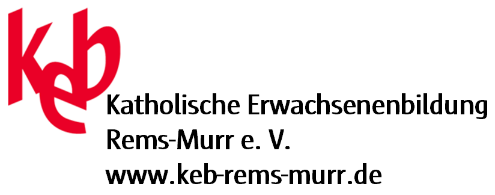 Zwischen 	keb Katholische Erwachsenenbildung Rems-Murr e.V.	Ludwigsburger Straße 3, 71332 Waiblingen	07151 959 67 21, keb.Rems-Murr@drs.deUnd: Vorname	______________________________________	Name	______________________________________		Straße	______________________________________	PLZ/Ort	______________________________________	Mail	______________________________________	Telefon/Whatsapp	______________________________________			Angebotene Kurse:	______________________________________	______________________________________	______________________________________	Die Aufwandsentschädigung erfolgt im Rahmen der Übungsleiterpauschale in Höhe von 7,50 Euro je förderfähige UE und gegen Vorlage eines Stundenzettels. Die Abrechnung erfolgt monatlich.Die/der Ehrenamtliche verpflichtet sich, die keb sofort über Einkünfte zu informieren, die die Steuerbefreiung dieser Aufwandsentschädigung einschränken. Für die Meldung ihrer steuerpflichtigen Einkünfte ist der/die Ehrenamtliche selbst verantwortlich.Datum:Ort:Unterschrift der/des Ehrenamtlichen:Bestätigungzur Berücksichtigung der steuerfreien Aufwandsentschädigung für nebenberufliche ehrenamtliche Tätigkeit im gemeinnützigen Bereich nach §3 Nr. 26 EStG
ÜbungsleiterpauschaleVorname			______________________________________	Name				______________________________________Kontoinhaber/in 		______________________________________IBAN		______________________________________Ich erkläre, dass die Steuerbefreiung nach § 3 Nr. 26a EStG für nebenberufliche ehrenamtliche Tätigkeit von der keb Rems-Murr e.V..für das Jahr 	In voller Höhe von € 3.000 in Anspruch genommen werden kann.	In Höhe von  teilweise und bis zu ________ € in Anspruch genommen werden kannSollte sich im Laufe des Jahres eine Änderung in diesen Punkten ergeben, informiere ich hierüber unverzüglich die keb Rems-Murr. Mir ist bekannt, dass andernfalls Nachteile des Vereins zu meinen Lasten gehen.OrtDatum			                                    Unterschrift